Лист обратной связи.№Этап урокаКонтролирую себяРадуга-дуга1Настрой на урок.Настроение отличное, работать готов!Настроение не очень, но я буду стараться.2Лингвистическая сказка1Сразу сформулировал тему урока  2. Догадался   3. Не догадался   3Формулировка орфограммы и выполнение первого задания1 Мне было легко это сделать2 Я затруднился4Дифференцированные задания1 Выбирал лёгкое2 Выбирал трудное5Работа с текстом1 Составил текст без труда2 Затруднился6Настроение в конце урока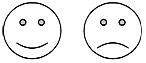 